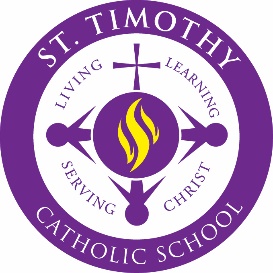 Saint Timothy Catholic SchoolAfter School Care Program2017-2018 Registration FormThis program is designed for currently enrolled kindergarten and first grade students.  The program will be in operation from 2:15-6:00 (Cost:  $5.00 per hour or $17.00 per day).Child’s Name (1):  ____________________________________________________Grade:  ______________Date of Birth: __________ Age: __________ Child’s Name (2):  ____________________________________________________Grade:  ______________Date of Birth: __________ Age: __________ Child’s Name (3):  ____________________________________________________Grade:  ______________Date of Birth: __________ Age: __________ Please circle the days or which your child(ren) will attend the After School Program.Monday		Tuesday		Wednesday		Thursday		FridayFamily Information:Mother’s Name: __________________________________ Employer:   ______________________________Email: ___________________________ Work: _____________________ Cell: ________________________Father’s Name: __________________________________ Employer:   _______________________________Email: ___________________________ Work #: _____________________ Cell: #_____________________EMERGENCY CONTACT:Name: ____________________Relationship to child: _____________ Phone Number: __________________  Name: ____________________Relationship to child: _____________ Phone Number: __________________  Is there anything we need to know to better serve your child: (Example: physical or emotional needs, behavioral issues, health concerns or allergies:________________________________________________________________________________________________________________________________________________________________________________* Custodial Paperwork must be on file in the office 